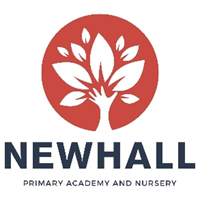 Part-Time Early Years Practitioner VacancyAbout usNewhall Academy is a new primary school and nursery built in the Newhall housing development in Harlow, Essex. Our school and nursery opened in September 2018 and we have currently have two Nursery classes, one Pre-school class, two Reception classes, two Year One and two Year Two classes.  The academy will grow year-on-year and will be at full capacity, taking children from 6 months to 11 years (year 6), by September 2024.We have large grounds in the primary school which our Early Years children are able to access but we also have well-resourced indoor and outdoor areas within our nursery setting where the children are able to develop their knowledge and skills by learning through play.Both our school and nursery are oversubscribed, and we are looking to appoint additional staff to meet the needs of a growing number of children within the nursery. You will be part of a lovely team of practitioners who have the unique opportunity to build and grow the academy. To see more information about the school, please visit our website www.newhallacademy.org About the RoleThe role is part-time working 20 hours per week between the hours of 7.15am-6.15pm. Your main job role will be working in all rooms from 6 months to 5 years, covering staff lunches and holidays. You will be supporting the day to day running of the nursery, including serving lunches, cleaning, carrying out observations and supporting the nursery where required. What we’re looking for is someone who:  Is able to communicate well and who is a natural story-teller has a big heart and a passion for helping children to learn and develop has had training or experience in education or childcare has a full and relevant Level 2 or above qualification in Early Years Education  is able to work as part of a team but is also able to use their initiative and work independently when necessarywants to develop themselves and is willing to undertake further free training and CPDIs the kind of person who has a ‘can do’, positive attitude; someone who is creative and enjoys working with colleagues who are hardworking, supportive and fun to be withIn return we are able to offer:excellent support and in-house training from the Reach2 Academy Trustfriendly, supportive, enthusiastic and hardworking colleagues, staff and governorslovely, kind childrenwonderful new working environment – both inside and outsideopportunities to observe and share good practice within the nursery but also have the opportunity to meet with primary staff as we all share one large, very smart staffroomHow to applyWe hope you will take the time to find out more about our new academy and experience our warm welcome. For further information about the role, or to arrange an informal discussion, please contact our Nursery Manager at stephanie.montgomery@newhallacademy.org or telephone 01279 351104.Completed applications should be sent via e-mail to stephanie.montgomery@newhallacademy.org   by 12 noon on Monday 4th January 2021 at midday.  Applicants who are invited to interview will be contacted on the 5th January 2021. Interviews will be conducted in that same week ie week beginning 5th January 2021 or the following week from 11th January 2021. All candidates are asked to complete REAch2’s online Equality and Diversity Monitoring Form. Link:https://forms.office.com/Pages/ResponsePage.aspx?id=EGorfMwEtEi30d9QFOXXNJ4DEcgd411KhzIQrNunT_hUMlJXTkhNVlE0SlhKV0FWTEk2Wkw1TTUwRS4uIn applying for this post you are required to submit a completed REAch2 Academy Trust Application form referring to the criteria in the Person Specification form.Link to application form on our website under ‘recruitment’:https://newhallacademy.org/recruitment/Safeguarding and Child ProtectionNewhall Primary Academy and Nursery is committed to safeguarding and promoting the welfare of children, young people and vulnerable adults and we expect all staff and volunteers to share this commitment. The successful applicant will be subject to an enhanced DBS check and you will be required to complete a Disqualification Declaration. All short-listed candidates will be asked to provide two references with at least one linked to education and both linked to your current or previous employment/studies.Post Title: Early Years PractitionerContract type:Permanent  Location:Newhall Primary Academy and NurseryWorking hours:20 hours per week on a rota basis between 7.15am and 6.15pm, All Year RoundStart date:  As soon as possibleSalary:Essex LGS Point 3-4 £10,033.51 + Outer Fringe Allowance £338.38 per annum.